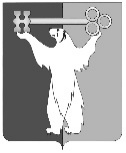 РОССИЙСКАЯ ФЕДЕРАЦИЯКРАСНОЯРСКИЙ КРАЙНОРИЛЬСКИЙ ГОРОДСКОЙ СОВЕТ ДЕПУТАТОВР Е Ш Е Н И ЕОб установлении мемориальной доски Файзуллину И.Г.В соответствии с Положением об увековечении памяти государственных и общественных деятелей, исторических событий на территории муниципального образования город Норильск, утвержденным решением Городского Совета от 26.06.2012 № 4/4-69, Уставом муниципального образования город Норильск, Городской СоветРЕШИЛ:1. Принять предложение заявителя МБУ «Дворец спорта «Арктика», а также инициативной группы жителей города Норильска об увековечении памяти и установить мемориальную доску заслуженному мастеру спорта СССР, тренеру, врачу, первому директору плавательного бассейна в Норильске, участнику Великой Отечественной войны, ветерану труда СССР и НГМК - Файзуллину Искандеру Газизовичу, по адресу: Красноярский край, г. Норильск, район Центральный, ул. Комсомольская, д. 13, фасад здания плавательного бассейна города Норильска.2. Контроль исполнения решения возложить на председателя комиссии Городского Совета по социальной политике Бондаря В.В.3. Решение вступает в силу со дня принятия.4. Решение опубликовать в газете «Заполярная правда».«29» марта 2016 года№ 30/4-667 Глава города НорильскаО.Г. Курилов